เทศบาลตำบลเมืองศรีไค จัดการประชุมมอบนโยบายไม่รับของขวัญ (No Gift Policy)
จากการปฏิบัติหน้าที่ ให้แก่ผู้บริหาร  พนักงานเทศบาล และพนักงานจ้าง          ในวันพุธที่ 11  มกราคม พ.ศ. 2566  เวลา 09.30 น.  โดย ร้อยตำรวจตรีวีระวัฒน์  วิชาสวัสดิ์  นายกเทศมนตรีตำบลเมืองศรีไค ได้มีการประชุมมอบนโยบายไม่รับของขวัญ (No Gift Policy) จากการปฏิบัติหน้าที่ ประจำปีงบประมาณ พ.ศ. 2566 ให้แก่ รองนายกเทศมนตรีตำบลเมืองศรีไค พนักงานเทศบาล และพนักงานจ้าง ทุกคน ในสังกัด เพื่อเป็นการปลุกจิตสำนึก สร้างวัฒนธรรมให้บุคลากรในสังกัด ในการปฏิเสธการรับของขวัญและของกำนันทุกชนิดจากการปฏิบัติหน้าที่ ทุกวาระเทศกาลและโอกาสพิเศษต่างๆ เว้นแต่กรณีจำเป็นไม่อาจหลีกเลี่ยงได้ ต้องปฏิบัติตามหลักเกณฑ์การรับของขวัญหรือของกำนัล และประโยชน์อื่นใดตามระเบียบสำนักนายกรัฐมนตรีว่าด้วยการให้หรือการรับของขวัญของเจ้าหน้าที่ของรัฐ พ.ศ. 2544 ณ ห้องประชุมเทศบาลตำบลเมืองศรีไค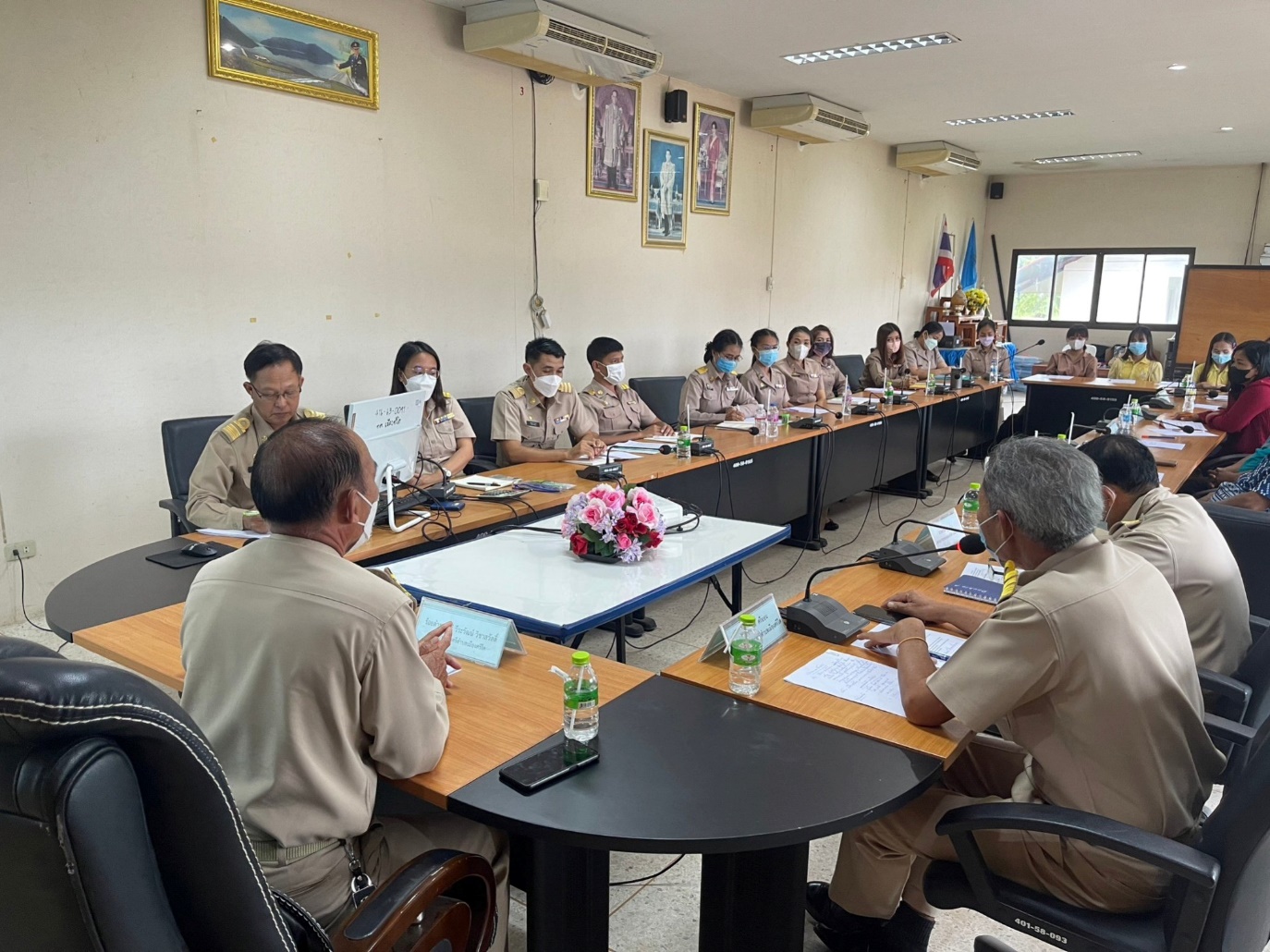 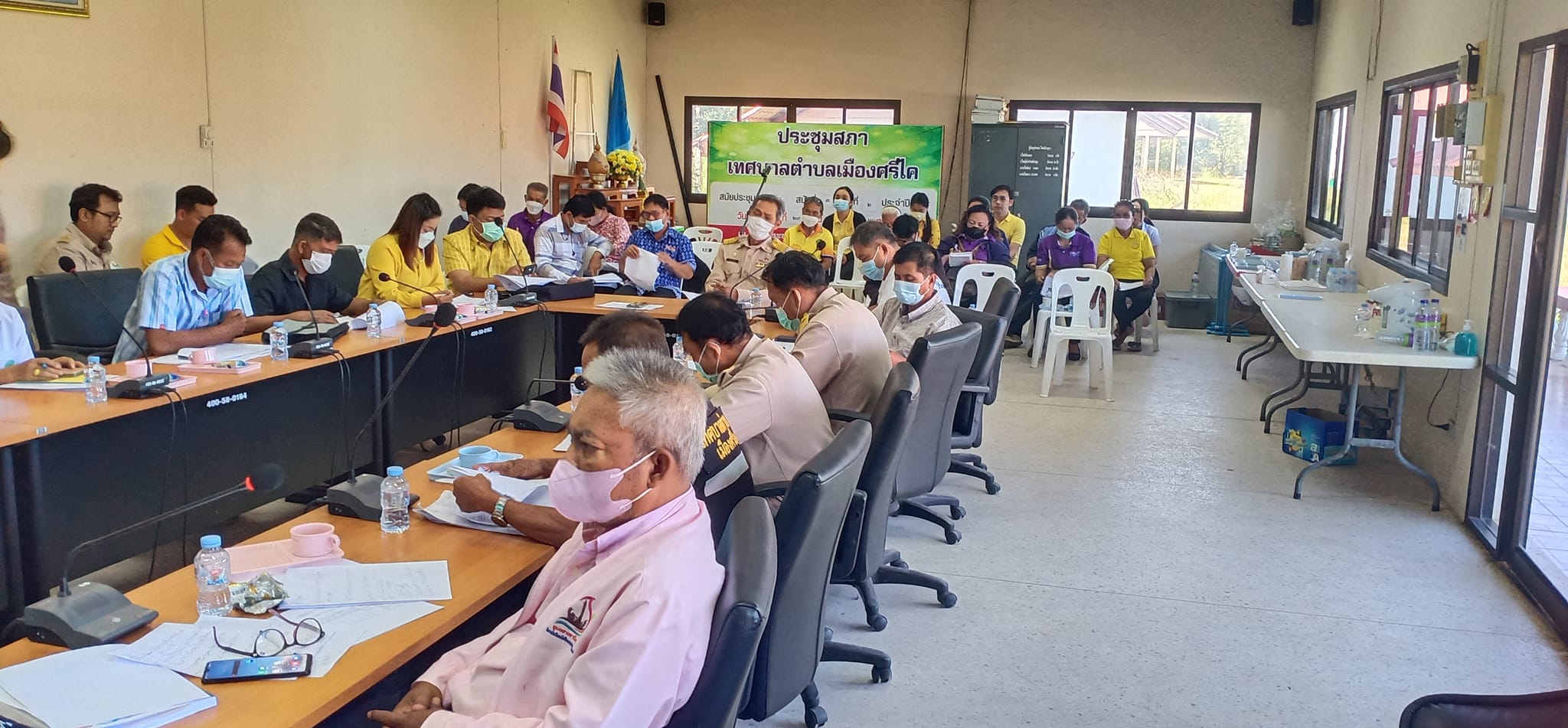 